PETEK, 27. 3. 2020GLEDALIŠKI KLUB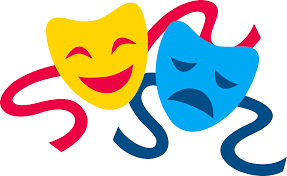 Dragi gledališčniki!Upam, da ste zdravi in da pridno sodelujete pri pouku na daljavo.Še vedno čakam na nekaj vaših nalog. Velika pohvala tistim, ki ste jih pravočasno opravili in oddali. Bravo!Tisti, ki morate kaj popraviti ali dopolniti, in vsi zamudniki, ki še niste opravili svojih nalog, pa imate čas do torka, 31. 3. 2020 do 19. ure. Po tem datumu nalog ne bom več upoštevala!Mnoga slovenska gledališča so se v tem času odločila, da nam omogočijo ogled svojih predstav. Tako lahko doma uživamo v vrhunskim predstavah.Danes si boste tudi vi ogledali eno od the predstav.Na spodnji povezavi je predstava Vihar v glavi, ki je namenjena tako vam, najstnikom, kot vašim staršem. Ogled predstave je na spletu mogoč do ponedeljka, 30. marca 2020. Če kdo od vas za ogled potrebuje več časa, naj mi piše (barbara.ahacic@oskoroskabela.si ) in mu bom omogočila daljši dostop do posnetka.https://vimeo.com/267949816Več o predstavi najdete na spodnji povezavi:https://casoris.si/vihar-v-glavi-pogum-v-srcu/Ker je predstava kar dolga, boste s tem opravili nalogo za dve šolski uri. Želim vam veliko užitka ob ogledu predstave!